Introducing teachers to new semiotic tools for writing instruction and writing assessment: consequences for students’ writing proficiencyKjell Lars Berge, Gustaf Skar, Synnøve Matre, Randi Solheim, Lars Evensen, Hildegunn Otnes & Ragnar ThygesenAbstractThis article reports consequences for student writing quality based on a long-term professional learning project. Project teachers, representing all school subjects in grades 3–7, were presented with a writing construct, ‘Wheel of Writing’, and norms of expectation for writing proficiency. Participating teachers used the writing construct and norms as a basis for writing instruction and writing assessment. The project was conducted in 24 schools across Norway. 3088 students from 20 project schools participated. Two hundred and thirty three students from 4 schools were used as a comparison group. The investigation showed that students in primary school improved their writing quality significantly. Students in lower secondary school did not. However, there was substantial variation in writing quality effects between schools, classes, and individual students. For instance at a number of schools, project students from lower secondary school improved their writing quality significantly. The article discusses potential explanations of the effects.Keywords: Writing, writing assessment, writing instruction, construct definition, effects of writing interventionIntroductionThis article reports consequences for student writing quality based on a long-termNorwegian professional learning project, the NORM-project. During the project teachersin grades 3–7 were presented with a novel construct definition of writing, the so-called‘Wheel of Writing’ (Berge, Evensen, & Thygesen, 2016) as well as norms of expectation (or‘standards’) for writing proficiency (Evensen, Berge, Thygesen, Matre, & Solheim, 2016).1The background of the project was the latest school reform in Norway, which introducedwriting as one of five key competencies, to be taught and assessed across the curriculum(Norwegian Directorate for Education & Training, 2007). Outcomes from the OECD-projectDefining and Selecting Key Competencies (Organisation for Economic Co-operation andDevelopment, 2005) were influential. All students, whether attending compulsory grades1–10 or non-compulsory upper secondary school (grade 11–13), were to receive subjectspecific and subject relevant training in five key competencies, namely writing, reading,ICT, mathematics and oral competence. Hence, all teachers, regardless of subject were tofocus on these competencies.The school reform acknowledged the need for teachers across subjects to teach disciplinaryliteracy (Berge, 2005; Shanahan & Shanahan, 2008), i.e. the kind of literacy competenceneeded for students to meaningfully engage with and participate in school subjects usingwriting as a mediating tool (c.f. Russell & Yañez, 2003). However, the new curricula didnot offer any tools for the instruction and assessment of writing, and, thus, the integrationof writing as a key competency was left to the individual teacher.With the reform, a tension arose between the intended curriculum, and the one teacherscame to enact. An evaluation indicated that six years after the reform, teachers were stilluncertain about how to teach disciplinary literacy, or even if it was the responsibility foranyone outside the language arts subjects/mother tongue education (Aasen et al., 2012). Inturn, this indicates that students were given few opportunities to learn how to use writingas a tool for ‘doing’ different subjects.The NORM-project (Matre & Solheim, 2015) tried to resolve this kind of tension byfacilitating professional development through a long-term professional learning project,targeting teachers in all subjects in grades 3–7. A premise for the project was that all teachers,in fact, might be teachers of writing if they have tools to re-contextualise their subject froma writing perspective. A major challenge then is to introduce semiotic tools (Säljö, 2000;Wertsch, 1991) in writing instruction and assessment that might be effective.The nature of writing instruction and assessment has changed dramatically since the1970s (Galbraith & Rijlaarsdam, 1999). The question of what is to be regarded as bestpractice when teaching writing has received increased attention. Several interventions haveshown to be successful. In an early meta-analysis Hillocks (1986) investigated the consequencesof different foci in writing intervention and found the ‘inquire’ approach, to providethe best results. In this approach, students use writing systematically and functionally toachieve communicative goals (c.f. Hillocks, 1999). Meta-analyses by Graham and colleagues(Graham, McKeown, Kiuhara, & Harris, 2012) have documented positive consequences forstudents texts’ writing quality, computed as large mean ‘effects’ associated with both so-called‘strategy instruction’ (ES = 1.17), peer assistance (ES = 0.89), and feedback from adults(ES = 0.80). For example, teaching students specific writing strategies, such as planning andmastering a writing process, has shown to be highly beneficial for both older and youngerstudents (Fidalgo, Torrance, & García, 2008; Glaser & Brunstein, 2007; Harris, Graham, &Mason, 2006; Tracy, Reid, & Graham, 2009), and for students with disabilities (McConnell,Little, & Martin, 2015). Engaging students in ‘cross-age tutoring’, i.e. peer assistance, hasbeen indicated to be of academic benefit for grade 4 students, and an appreciated practiceby younger students (Paquette, 2008), and in a study investigating effects of adult modelledfeedback the treatment group students outperformed non-treatment students (Lumbelli,Paoletti, & Frausin, 1999). Moreover, other modes and foci of writing instruction that inaverage do not yield high effect sizes have been suggested to be successful in individualstudies. For example, teaching of grammar is usually deemed to be ineffective (Graham &Perin, 2007), but other studies report positive effects (Myhill, Jones, Lines, & Watson, 2012).Alongside specific writing interventions, different professional development programmestargeting writing instruction have also proven to be successful (McCarthey & Geoghegan,2016). For example, facilitating teachers to implement process writing approaches associatedwith the National Writing Project in the US has shown to be very valuable, as indicated byincrease in student proficiency (Pritchard & Marshall, 1994). Also, a large national NewZeeland project aiming at facilitating teachers to interpret assessment data to provide bettertargeted writing instructions resulted in significant increases in student writing scores(Parr & Timperley, 2010; Parr, Timperley, Reddish, Jesson, & Adams, 2007). In Norway,examples of professional development through a ‘bottom-up design’, i.e. teacher initiatedprofessional development, have indicated ‘fruitful collaboration across subject areas’, to caterfor implementation of writing as a key competency (Hertzberg & Roe, 2015).To date, then, several modes and foci of instruction, as well as types of professional developmentprogrammes, indicate effective strategies that are indeed evidence based. However,when introducing writing as a key competency across subjects, these modes and focusesare not readily available for all teachers; they all rest on in-depth knowledge of writing andwriting development. As the NORM-project aimed to resolve tension between intendedand enacted curriculum, it was decided that it was necessary to go beyond modes and fociof writing instruction. Therefore, the project was set up to (1) facilitate an explicit as wellas theoretically comprehensive understanding of what writing could be, (2) to developresources (incl. norms of expectation) and strategies for teachers to appropriate this                                   understanding in practice, and (3) to use this writing definition as a semiotic mediating tool forconstruction of writing instruction, writing tasks and writing assessments.For a period of two years, between 2012 and 2014, teachers and students from 20 schools(grades 3–7) across Norway, participated in a programme aimed at introducing a novelconstruct definition of writing – depicted in the model Wheel of Writing (Berge et al.,2016) – and norms of expectations for writing proficiency (Evensen et al., 2016).2 Teacherswere also facilitated in their work of using the Wheel of Writing and the norms as tools forinstructing and assessing disciplinary literacy.The project was set up as a repeated measures field study, including teachers and studentsfrom comparison schools. In this article, we investigate the possible results, computed aseffect sizes, on student writing proficiency of introducing these new semiotic tools acrossand within different school subjects. We will answer the following research question:Will a semiotic re-contextualisation of school subjects using the Wheel of Writing andassociated norms of expectation as a basis for teaching and assessing writing, makestudents better writers?2. Method2.1. Research design and participantsThe project was set up as a repeated measures field study, and was conducted betweenOctober 2012 and June 2014 in 24 schools across Norway. Given the size of the project, theschools were selected to reflect the school variation in Norway, as realistically as possible.Thus schools from different parts of Norway was included, as well as schools from ruraland urban environments. These schools also matched the use of the two norms of writtenNorwegian,3 as well as students with oral Norwegian as first language (L1) and other first oral languages (L2). The gender distribution was also taken into account (see Berge & Skar,2015). Among the 24 schools, 20 were assigned to the project mode, rendering a total of3,088 student and 500 teacher participants. 4 schools were assigned to a comparison mode,rendering 233 student participants. Pre- and posttest-data for both project groups andcomparison groups were collected in the fall of 2012 and in October 2014, about 5 monthsafter the project was ended.In this article, we will present analyses regarding students’ writing proficiency of 265students entering the project in grade 3 or in grade 6. These students were randomly selectedfrom the large pool of students. The number of selected students was based on availableeconomical resources for assessment of students’ scripts. These students will be referred to as300-students and 600-students, respectively. The students in the project group participatedindirectly in the project, receiving writing instruction and writing assessment from teacherswho had learned about the Wheel of Writing and the norms of expectation, both of which arefurther described below. Characteristics of participating students are described in Table 1.Due to missing data, not all schools in the project group are represented at both 300- and600-level. This is presented in more detail in the results section.2.2. The projectThe NORM-project had four phases:First, the conception of writing was developed into a theoretically based, explicit construct definition, The Wheel of Writing (Berge et al., 2016).Second, norms of expectation, or standards for writing proficiency operationalizing the construct, were developed in cooperation with teachers (Matre et al., 2011; Evensen et al., 2016).Third, the Wheel of Writing and norms of expectation were introduced to teachers participating in the project.Fourth, the Wheel of Writing and norms of expectation were used in project classes as a basis for writing instruction and writing assessment.2.3. The writing construct and the expectation norms (standards)The writing construct, the Wheel of Writing (Berge et al., 2016), used in the NORM-projectwas developed to account for the complexity and variation of writing in different schoolsubjects as well as in writing across the curriculum. The writing construct is constituted bythree dimensions to account for what is considered as the intentionality of writing: (1) writingas an act of meaning making, (2) the purpose of writing, and (3) writing as semioticallymediated (Mertz & Parmentier, 1985) by different modalities. The Wheel of Writing consistsof six acts with corresponding purposes. The six writing acts are the following: to reflect, todescribe, to explore, to imagine, to convince and to interact by means of writing. There aresix purposes that may fulfil these acts: identity formation, knowledge organisation, knowledgedevelopment, creation of textual worlds, persuasion, and exchanging information. Asan example of these default relations between act and purpose in writing, the act ‘to describe’may be related to the purpose of ‘knowledge organisation and storing’, as when we describean engine with the purpose of defining the qualities of the engine. Of course actual textsmay consist of more than one act and purpose. Therefore, the relations between acts andpurposes may be arbitrary as well as contingent. For instance the act ‘to describe’, by defaultrelated to the purpose of ‘knowledge organisation and storing’, may also fulfil the purpose‘persuasion’. A writer may describe some natural phenomenon like global warming and bythis description persuade the reader to accept as a fact that the climate crisis is a reality anda threat. The Wheel of Writing is presented in Figure 1.In the NORM-project the participating teachers used the Wheel of Writing as a mediatingtool for defining the writing acts and purposes used when teaching different schoolsubjects as defined in the curriculum. In addition, this specific writing construct was usedto create subject relevant writing tasks, aligned with the norms of expectation or standards.4The dimensions representing the semiotic resources necessary to mediate written communicationare presented in Figure 2. In the visual metaphor of the Wheel of Writing, thefour resources together represent the wheel’s hub:Figure 1. The Wheel of Writing: acts and purposes of writing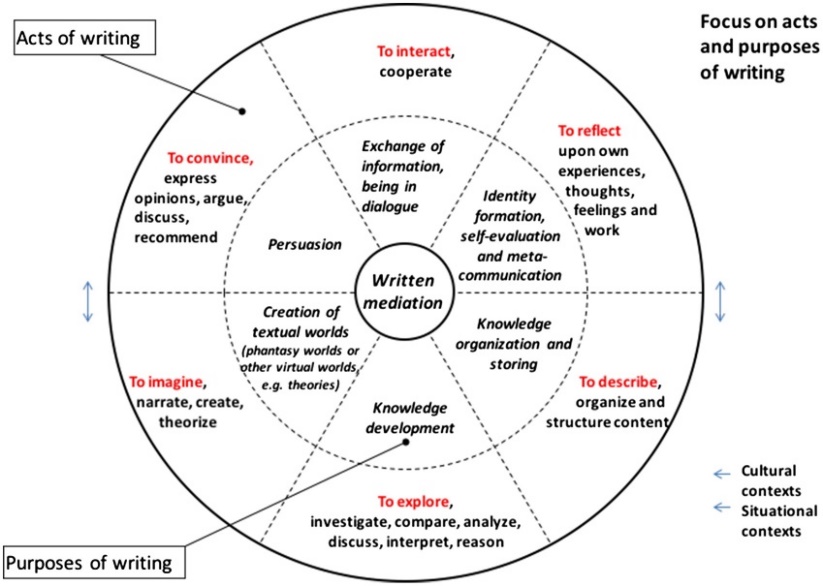 Figure 2. The Wheel of Writing: semiotic mediation (the tools and resources are in this version of themodel covering the purposes).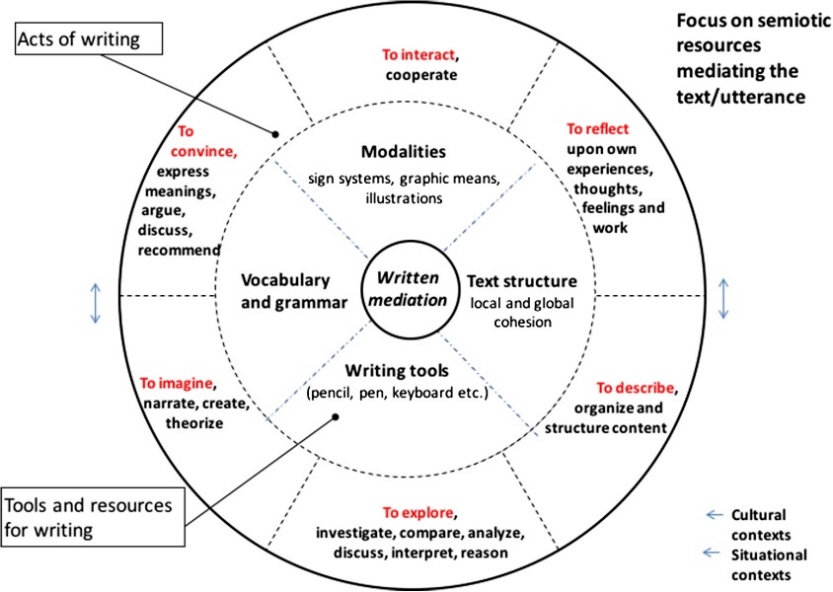 The four resources enabling written mediation are: writing modalities, material writingtools, vocabulary and grammar (lexico-grammatical resources), and text structure (textual resources). These four dimensions are further differentiated into seven assessment domains,or scales (Evensen et al., 2016), sub-characterised as functional competencies and codecompetencies:Functional competencies:• Communication (mediating the writer–reader relationship in the text)• Content as mediated in the texts (i.e. topics, discourses)• Text organisation• Language use (lexicon, syntax, and style)Code competencies:• Orthography (and inflectional morphology)• Punctuation• Use of the written medium (handwriting and use of multimodal resources).When the teachers involved in the NORM-project were teaching and assessing writingaccording to the seven assessment domains, the assessment was done using scales consistingof five band levels (1–5). The mid-level, band level 3, was defined as ‘as can be expectedfrom most pupils after 4 or 7 years of schooling’ or put differently, at the start of year 5 or8. This means that band level 3 was awarded to scripts meeting the norms of expectation.An example of this way of defining the scales is given in Appendix A.There were one set of descriptors for end of school year 4, and one set of descriptors forend of school year 7. As described in Evensen et al. (2016) the descriptors were developed by                   deducing possible relevant assessment domains from earlier research (for instance Diederich, 1974; Gorman, Purves, & Degenhart, 1988), and then, in close collaborationwith Norwegian compulsory teachers from school years 5 and 8 by explicating expectationsof writing proficiency associated with those domains (Matre et al., 2011).2.4. The Wheel of Writing and standards as semiotic toolsAt each project school, teaching and assessment practices were planned in concert betweenprincipals, teachers, the projects schools’ local coordinators and two members of the researchconsortium, so that each plan would fit its local learning ecology. The implementation ofthe project at the schools was understood and interpreted as a field study. During the localintegration, three sets of intellectual instruments were central – the construct of writing, thenorms and a multidimensional scoring instrument. At each project school, the core semioticinstruments (i.e. the Wheel of Writing and the norms) of the study were in combinationused as a practical pedagogical nave. Teachers were instructed to create different writingtasks, so that all acts of writing were instructed and assessed.As a consequence of the project, the teachers and students should understand the localintegration of the writing resources as a part of normal teaching practice anchored in thenational curriculum. The participating teachers received systematic training in the writingconstruct, the norms/standards, writing assessment, and research-based examples of effectivewriting instruction through several workshops. Consequently, the training involvedmodelling curriculum relevant writing assignments and the use of assessment informationfor planning of future instruction. As professionals, the teachers decided on how to integratethe standards and models in their own educational settings. However, the research groupregularly visited schools, made observations and offered support between workshops.5 Theresearchers also cooperated closely with the principals at the schools, and as a consequence,most of the principals were actively involved in the project together with, and in closecooperation with, the teachers.These steps were followed during the cooperative implementation of the project at theparticipating schools:Participating teachers were introduced to the Wheel of Writing as the constitutive construct of writing in the project periodEach participating teacher at every project school was introduced to the norms ofexpectation as a tool for instruction, for feedback to students’ ideas and drafts andassessment of the students’ written textsAt each project school the participating teachers were shown how to develop writingprompts based on the writing construct, and relevant teaching goals in the curriculumEach participating teacher at every project school was introduced to research-basedstrategies for formative and summative feedback and assessment of writingAt each project school the participating teachers were introduced to how writingassessment could be performed as a cooperation between teachers, and how a reliableinterpretative community could be achievedAt each project school the participating teachers were introduced to how to plan writinginstruction relevant for each writing prompt, differentiating between the students’texts as drafts and as finished textsAt each project school the participating teachers were introduced to how to planwriting instruction in all school subjects over the whole school year.2.5. Data collectionPretest data were collected in October 2012, and posttest data were collected 5 months afterthe project was ended, in October 2014. On both occasions, students wrote standardisedwriting tasks, but in low-stakes settings.6 Students were informed that scores would be usedonly for purposes of research. On the last occasion, the project and comparison group studentswere given the same task as the one administrated in the Norwegian Sampled-BasedWriting Test (NSBWT), a test that is also based on the Wheel of Writing (Skar, Evensen,& Iversen, 2015).7 The NSBWT is administrated to 10- and 13-year olds, which thereforemakes the results across groups comparable. NSBWT scores will be used for comparison.Members of a professional panel8 rated all student scripts. These were rated analytically insix of the seven scales described above, namely communication, content, text organisation,language usage, orthography and punctuation by two raters.9 The analytical rating yieldeda sumscore, with a minimum of 12, and maximum of 60. Although all scales were of equallength, there were different scale descriptors for 4th and 7th graders. This means that scoresgiven to 5th graders are incomparable to those of 8th graders. However, in both grades, ascore of 36 represents achieving in average band level 3 on each scale, and thus in averagemeeting the ‘norms of expectation’ for 4th or 7th grade, respectively. In the analysis below,36.0 is used as cut-score, for classification of students as at or below the norm.Two different strategies to secure reliability were taken. In the pretest, most studentswrote two tasks. Two raters rated each script individually, after which a consensus decisionwas formed. The individual ratings were not recorded, and reliability estimates are thereforenot available. Each student received a sumscore based on the two tasks.10 In the posttest,students wrote one task, which was rated by two independent pairs of raters. Scores weresummed across raters. The reliability on the posttest was acceptable (ICC[1] = .775 forratings of 300-students, and ICC[1] = .807 for ratings of 600-students).The data collection procedures reveal an important caveat. The NORM-project built onthe premise that any sort of professional learning project must be flexible enough for teachersto be able to adapt it to local circumstances. As suggested elsewhere (Parr et al., 2007, p.6), the relationship between teacher participation in professional development and studentoutcome, then, becomes characterised by ‘black boxed processes’. In this particular case,with a few exceptions, we do not have direct access to teacher understanding of the toolsintroduced in the NORM-project, neither do we have directly access to student learningprocesses at all project schools. This limits our possibilities to fully explain links betweenstudent outcomes and teacher participation in the project. However, some of the practicefrom teachers involved in the NORM-project has been observed. Teachers and principalshave been interviewed during and after the project period. Findings suggest altered teacherpractice (Matre & Solheim, 2015).2.6. Data analysisTo answer the research question of writing instruction results, computed as ‘effects’, wehave used descriptive and inferential statistics. The observed score for each student on eachoccasion has been used to calculate means, standard deviations and t-statistics for meandifferences within and between groups.Furthermore, we have conducted analyses of covariance (ANCOVA), to adjust for anyinitial differences between the groups. The ANCOVA was performed in two steps. Firstpreliminary checks were conducted to investigate whether or not there were violations ofthe basic assumptions (Pallant, 2013). No such violations were found. We also computedthe standardised mean effect (Cohen’s d) for each comparison, using Coe (2000), SPSS 23(IBM, 2015) and Wiseheart (2014).ResultsThe results show that on average, and irrespective of group, all students make gains in writingproficiency throughout the project period. 300-students in the project have the largest gain,from a mean score of 30.4, to a mean score of 40.2, resulting in an effect size of d = 1.54.Put differently, by the time of the posttest, the average student amongst 300-students in theproject group received scores well above mid level on all scales. The gain in the 300-studentscomparison group, from a mean of 28.0 to a mean of 34.7, equals d = 1.16. The averagecomparison student performed near the mid level on all scales. See also Table 2.In the 600-students project group, the gain was modest, from a mean of 28.0 to a meanof 34.1, resulting in an effect size of d = 0.78. The gain amongst 600-students comparisongroup was even lower, equalling d = 0.47. See also Table 3.The comparison of results within each group reveals that 300-students have gained morethan 600-students, and that the largest gain is within the 300-students project group. The300-students on average perform on mid level on all scales, which in turn strongly suggeststhat this group on an aggregated level meets the norms of expectation. The results alsosuggest that the average project student from both the 300- and 600-group outperform theaverage comparison student. This is further explored below.The initial differences between project and comparison schools were significant at the 10per cent level for 300-students, t(157) = 1,74, p = .084, and non-significant for 600-students,t(155)=-.045, p = .964. However, to control even for these small differences, we conductedan ANCOVA-analysis, using the pretest as a covariate.As can be seen in table 4, there is a significant difference between the project group andthe comparison group amongst 300-students. The adjusted mean score for project studentsis 39.4, while the result for the comparison group is 35.8. The mean result on the NSBWT(N = 340) for the same age group was 33.8.11 The comparison group of 300-students thusseem to be somewhat stronger writers than might be expected when compared to NSBWTresults. The effect size based on the adjustment following the ANCOVA is d = 0.57, whichindicates a moderate effect (Cohen, 1988), and about half the gain of the comparison groupthroughout the two-year project (cf. table 2).We also investigated the difference between project and comparison groups amongst300-students on sub-group level. All 300-students scoring an average of 1.00–2.49 on theoriginal scale were grouped into a ‘below expected level-group’ (n: project = 36, comparison= 22) and all students scoring 2.50–3.50 on the original scale were grouped into the‘at expected level-group’ (n: project = 34, comparison = 32).12 The analysis shows that thedifference is greatest among students scoring at expected level on pretest, F (1, 55) = 8.47,p = .005, with an ANCOVA-adjusted effect size of d = 0.78. The effect size for the groupscoring below expectation is smaller, d = 0.51, following a smaller, but significant meandifference, F (1, 63) = 4.16, p = .05.Turning to the 600-students, we see that the overall effect is smaller for this studentgroup. The adjusted mean score for project 600-students are 34.0, while the result for thecomparison group is 31.7. The mean result on the NSBWT (N = 411) for the same age groupwas 31.2. The comparison group thus seems to perform as expected. The ANCOVA-basedeffect size amounts to only d = 0.31, which, however, corresponds to two thirds of the gainof the comparison group throughout the two-year project (cf. table 3). Furthermore, thedifference between the project group and comparison group is non-significant, F (1, 133)= 3.13, p = .079. This is congenial with the weak statistical power (.42). See also table 5.Also for 600-students, we conducted sub-group analyses. As with the 300-students, onlytwo groups were formed, below expected level (n: project = 49, comparison = 35) andat expected level (n: project = 28, comparison = 21). The results resemble those for the300-students. There is a greater difference between project and comparison groups amongstudents scoring at the expected level. However, in this case it is non-significant, F (1, 46)= 1.1, p = .31, and the effect size rather modest, d = 0.31. For the group scoring belowexpected level amongst 600-students, the difference between project and comparison was                                      non-significant, F (1, 81) = 1.48, p = .23, and small, d = 0.27. The statistical power was weak,                                  .17 and .22, respectively. As a last sub-group analysis, we compared posttest results within                                     the whole group of schools and between groups of project schools and comparison schools. Table 6 depicts posttest mean value for each of the participating schools at both grade levels.All school mean values exceeding 36, which represents an average of band-level 3 (i.e. meeting the norms of expectation) are bolded. As can be seen, some mean values are associatedwith high standard errors, reflecting low n. When reading the table, one must bear in mind thatalthough scripts from 300- and 600-students were rated on scales with the same lengths,these were different scales, meaning that a score of 36 should read meeting expectationsfor 4th and 7th grade, respectively.Setting aside somewhat broad confidence intervals, table 6 indicates that there arenon-trivial differences within the project group. For example, almost all project schools at300-level exceeds an average of 36. Of the 18 project schools (2 schools are left out due tomissing data), only 5 have an average below 36.0 points. All comparison schools averagebelow 36.0 points. Quite the opposite pattern reveals itself when reading results for thesame schools at 600-level. Of 19 project schools (1 school is left out due to missing data),6 schools have an average exceeding 36. The average student in the remaining 13 schoolsscores below 36.0, as does the average comparison school student. We can also note someinteresting variation within schools. For example, the 300-students in school 19 performwell above 36.0 on average (M = 47.0, 95% CI [41.7, 52.3]), while 600-students in the same                              school perform below 36.0 on average (M = 32.2, 95% CI [29.1, 35.3]). In the same school,then, young learners outperform the average comparison student with more than 10 rawscores, while the older learners do so with only 0.5 raw scores. Finally, 3 of the 6 schoolson 600-level that score above 36.0 on average, do not do so on 300-level. In all, then, 3project schools score above the cut score both on 300- and 600-levels (School 1, School 3,and School 5).To further nuance the results at school level, we clustered students from project schoolsinto two groups, students from schools with or above 36.0 points on average (referred toas ‘300/600 above norm’, and students from schools with less than 36.0 points in average(referred to as ‘300/600 below norm’). The results are shown in table 7 and in table 8.At the 300-level, there were 13 schools with average scores above 36.0 points. Theseschools were represented by 61 students having an adjusted mean of 40.5, 1 score pointabove the 300 project group on average (c.f. table 4). Table 7 shows that the distance to thecomparison group is larger than the distance for the whole 300 project group, suggested bya higher effect size (d = .67), equalling 58% gain increase compared to the average gain inthe comparison group (c.f. table 2). Fourteen students represent the 5 schools with averagebelow 36.0 points. Although the raw score difference suggests that the comparison schoolstudents outperform this group of project students, the difference is not significant.Turning to 600 students, we see that there were 6 project schools with an average scoreabove 36.0 points. 28 students represented these schools. As can be seen in table 8, thedifference between these students and students from comparison schools was quite large.The effect size equals d = .90, almost twice the effect size for comparison schools (c.f. table3). The 13 schools scoring below the cut score in average are represented by 50 students.There are no significant difference between this group and the comparison group.Summing up, the project has generated some mixed results. On the one hand, 300-studentsparticipating in the project made non-trivial gains. The group outperforms the comparisongroup, whose results, with reference to the NSBWT, are somewhat higher thanexpected. Moreover, when investigating sub-groups we see that 300-students performingat expected level at the start of the project demonstrate an even larger gain. These studentsbenefit greatly from the project.DiscussionThe NORM-project represents a comprehensive and conceptually coherent way of locallyintegrating shared understandings of a writing construct and cross-curricular norms ofexpectation for writing to promote systematic writing instruction. Unlike the bulk of previouswriting intervention studies, the NORM-project did not focus on isolated aspects ofwriting instruction, but drew on teachers’ professionalism and experience to operationalisethe consequences of adopting a functional approach to writing. A basic warrant for the project’sdesign has been that the project should be carried out as a co-operation between theresearchers behind the project and the participating principals and teachers. Consequently,the project should be integrated in the participating schools’ normal teaching practices andhabits. The teachers’ assumed tacit teaching knowledge and competence was to be respectedand considered as a resource. Thus, the project should not be considered as something alienor a brief intermezzo in the schools’ everyday learning environment and practices. In thisway the project’s results documented above should be interpreted and discussed in termsof a cultural and/or ecological environmental approach. This tradition-sensitive cooperativeapproach towards the schools’ traditional learning culture may shed light upon thevariation in writing quality effect we have presented above. As documented, the variationoccurs at four levels:First, there is variation in writing quality results between the age groups 300- and 600-students:The NORM-project has developed the 300-students’ writing ability with an effect size variation                  of .57 to .78. Depending on frame of reference, this represents 0.5 years or 1.5 years of schooling                      (c.f. Hattie, 2009). On aggregated level the results for the 600-students do not suggest any                          considerable gain. There are no significant differences between projectstudents and comparison students. The 300-students compared to the 600-students seem to be a more homogenous andapparently at an age when learning and the developing of abilities like writing is moreeffortless that at a later age. Amongst 600-students, it is more demanding to develop the                                  students’ writing abilities. This age group variation has been observed in a number of researchprojects. It seems to be a pattern, reported for example in numerous studies in Australia,that effect sizes related to reading and writing instruction are generally ‘higher in primaryand lower secondary schools […] and lower in upper secondary schools’ (Hattie, 2015,our translation). Other explanations may also be relevant, for instance older students maydevelop their interests more narrowly, in a way that requires more intensively motivationalwriting instruction.Second, there is variation in writing quality results between schools. At some schoolsage does not seem to matter when it comes to improving writing quality. For 13 of theschools there is a significant effect size of .67 among 300-students. For six (6) schools thereis a significant effect size of .90 for 600-students. At three of these high achieving schools(School 1, School 3, School 5), covering 30.7% of the project students, there is no differencein results that varies with age group. At one participating school (School 16), the students,regardless of age group, do not improve their writing more than comparison students at allduring the project. This important outcome seems to contradict the age difference patternpresented above.Third there is variation in writing quality results among classes at the same schools.At one school (School 19) 300-students have achieved a very high level of writing qualitynot matched by their fellow 600-students. At two other schools (School 11, School 13) theopposite pattern may be observed: 600-students at these schools have achieved a very highlevel of writing quality not matched by their fellow 300-students at the same school. Thesethree schools cover 13.9% of the participating students. The variation between schools, inbetween classes at the same school may indicate different learning cultures and differentlearning environments, and possibly teacher effects.Fourth, there is variation in writing quality results among students both individuallyand between groups at different levels of ability. We have seen that low achieving studentshave not improved their writing at a level comparable to other students. This observationcontradicts findings in some research projects (Parr et al., 2007), but corroborates findingsin others (e.g. Myhill et al., 2012). Another observation is that the writing quality of the students’texts varies with writing events, and writing tasks. Only 37% of the variance amongst300-students and 23% of the variance amongst 600-students in the low stake posttest inOctober 2014 may be predicted by results of the pretest in October 2012 (Berge & Skar,2015). This outcome is in agreement with other writing research (Breland, Camp, Jones,Morris, & Rock, 1987; Gorman et al., 1988). Obviously, students’ writing competency isan unstable context-sensitive resource. This result is accordance for comparable research(Bouwer, Béguin, Sanders, & van den Bergh, 2015).Thus, the answer to the research question presented in the introduction is that the substantialvariation in writing quality effects between schools, classes, and individual students,suggests that it is plausible to assume the exposure to new semiotic re-contextualisation ofschool subjects using the Wheel of Writing and associated norms of expectation as a basisfor teaching and assessing writing does not in itself lead to writing development.Still, another finding is that at most project schools the project has contributed to thedevelopment of students’ writing ability at a quality level they would not have reached ifthey had not participated in the project. An important discovery in the NORM-project isthat the students participating in the NORM-project in comparison to students taking theNSBWT obtained relatively high results on the posttest. The posttest was administratedmore than 5 months after they had been exposed to a writing instruction using the writingconstruct and expectation norms developed by the NORM-project. Most 600-students hadalso changed classes and schools between the end of the project and the posttest. They thustook the posttest in a completely different learning environment than the writing instructionenvironment at their old school. The fact that the project schools perform significantlybetter on the posttest (i.e. the national writing test) than both comparison school studentsand Norwegian students in general, implies therefore that the project schools have developedsustainably improved writing competence by participating in the NORM-project.                                   Consequently, the answer to the research question of whether the educational integrationof an explicit writing construct and shared explicit standards have specific consequencesfor the quality of pupils’ writing or not, is complex and points to individual and group-relatedexplanations, as well as to how the writing construct and shared explicit expectationnorms have been understood, developed, and used as semiotic tools in writing instructionat the different schools and in the different classes. Further studies of how the project hasbeen developed at the schools or classes with high writing quality gains, might provideinformation to explain these possible consequences. Corresponding studies at schools orclasses with no learning effect on students’ writing abilities might explain the missing effect.More qualitatively oriented on-going research in the NORM-project (e.g. Matre & Solheim,2015) indicates some factors that may lead to valid interpretations of the variation in writingquality results:First, the general learning environment established before and independent of the participationin the project may explain the improved writing quality at some schools. Forinstance, eight of the high achieving schools (either in one or both age groups) do systematicallyobtain higher than normal results at the yearly Norwegian national test in reading.Another observation is that even if the students at some of these schools had not achievedmore than a normal level at the pretest in October 2012, it did not take long before theyperformed better than students from most other schools. A group of high achieving schoolshad already reached a high quality level in the students’ texts before participating in theproject, indicating that competent writing instruction was established as a habit at schoolsregardless of teacher, or amongst some teachers at the schools.Second, most teachers and principals report that they fully support the project. Theyconsidered it as a necessary, as well as supplementary, teaching practice that in a relevantway translated the National curriculum to meaningful writing instruction. Still, at three ofthe low achieving schools the qualities of the local implementation may partly explain thenegative results on students’ writing. These schools lacked stable and consistent leadership.The principals or other leaders have left the school during the project, leaving it up to theindividual teacher to implement a new writing construction. On the contrary, the four highachieving schools regardless of age group, were all characterised with a strong and committedleadership and a distinct engagement, not only from project teachers at the schoolsbut all teachers regardless of whether they participated in the project or not. Therefore, thewriting results may not be explained by individual verbal or discursive commitment, butto systematic and practice changing implementation of a new writing instruction at theschools making possible/resulting in a new learning environment. It is only under suchconditions that the semiotic tools developed in the NORM-project (i.e. the Writing Wheeland the norms of expectation) may be interpreted and used in a way that in the long runand in stable way improves the text quality of the students’ texts.As mentioned earlier, the research design leaves some of the processes black-boxed.Therefore, future research that might explain the results of the NORM-project shouldfocus on the different writing instruction consequences presented in various meta-analyses(Bangert-Drowns, Hurley, & Wilkinson, 2004; Graham et al., 2012; Graham & Perin, 2007;Koster, Tribushinina, de Jong, & van den Bergh, 2015):at a more general level, these findings show that it is advantageous to explicitly and systematicallyteach adolescents the processes and strategies involved in writing (including planning,sentence construction, summarizing, and revising). It is also advantageous for teachers tostructure writing by having students work together in an organized fashion, establishing clearand reachable goals for writing assignments, providing models of what the end product shouldlook like, and engaging students in activities that help them acquire, evaluate, and organizeideas for their writing. (Graham & Perin, 2007, p. 467)Consequently the results from the NORM-project indicate that the explanation could be acombination of the three following qualities:(1) How the project in general and writing construct and norms of expectation inspecial were understood and integrated locally by the school leaders, as well as bythe participating teachers. (2) How writing instruction and writing assessment have been developed and carriedout through the project. For instance how the writing prompts have been developed,presented and modelled for the students.(3) Whether there have been feedbacks (Hattie & Timperley, 2007) to students’ writingencouraging writing strategies like planning and revising.In other words, might the consequences of participating in the NORM-project be explainedby the specific qualities of the writing instruction at the project schools, the project classesas well as the project teachers where students have been exposed to writing in the subjectsin accordance with the Norwegian curriculum of 2006.Notes1. The model and definition of standards are exhaustively presented in (Berge et al., 2016) and(Evensen et al., 2016), respectively.2. The ‘norms of expectation’ express performance standards developed for students at theend of school year 4 and at the end of school year 7. The development of these standards ispresented in Evensen et al. (2016).3. There are two official norms of written Norwegian, ‘New Norwegian (nynorsk)’ and ‘BookLanguage (bokmål)’. Students learn to write in New Norwegian or Book Language.4. Teachers created writing tasks according to the local curriculum.5. Observations of these classroom activities are being analysed in ongoing research.6. To allow for comparisons across groups, the pretest and posttest dealt with general topics.7. The NSBWT is a writing test on a nationally representative sample of students in primaryand lower secondary school (NSBWT-5 for school year 5 and NSBWT-8 for school year 8).See e.g. Skar and Jølle (in press).8. The NSBWT panel consists of 80 raters, trained to rate student scripts.9. These are the six domains included in the NSBWT, and for reasons of comparison, the seventhdomain was not included in the NORM-project.10. Not all students that participated in both pretest and posttest wrote two pretest tasks. Of the300-student, 36 completed only one task (15 in in the project group, and 21 in the controlgroup). Of the 600-students, 41 completed only one task (32 in the project group and 9 inthe control group). To put all scores on the same scale, scores from students writing only onepretest task were doubled.11. It should be noted that the NSBWT for 10-year olds was scored on slightly different scales.While mid-level was identical to the one used in the NORM-project, all scales had only threeband-levels. This caused re-scaling, transforming a NSBWT scale value of 2.0 to 3.0, andNSBWT scale value 3.0 to 5.0, leaving 2.0 and 4.0 as unobserved categories.12. There were no comparison group students scoring above 3.50 on the pretest.ReferencesAasen, P., Møller, J., Rye, E., Ottesen, E., Prøitz, T. S., & Hertzberg, F. (2012). Kunnskapsløftet somstyringsreform - et løft eller et løfte? [Knowlegde promotion as reform.] Oslo: NIFU/Institutt forlærerutdanning og skoleforskning, University of Oslo.Bangert-Drowns, R. L., Hurley, M. M., & Wilkinson, B. (2004). The effects of school-based writingto-learn interventions on academic achievement: a meta-analysis. Review of Educational Research,74, 29–58.Berge, K. L. (2005). Skriving som grunnleggende ferdighet og som nasjonal prøve - ideologi ogstrategier [Writing as basic competency and as national test – ideology and strategies]. In A. J.Aasen & S. Nome (Eds.), Det nye norskfaget (pp. 1–22). Oslo: Fagbokforlaget.Berge, K. L., & Skar, G. B. (2015). Ble elevene bedre skrivere? Intervensjonseffekter på eleversskriveferdigheter og skriveutvikling (Rapport 2) [Did the students become better writers? Interventioneffects on students’ writing competency and development of writing]. Trondheim: Høgskolen iSør-Trøndelag, Avdeling for lærer- og tolkutdanning.Berge, K. L., Evensen, L. S., & Thygesen, R. (2016). The Wheel of Writing: A model of the writingdomain for the teaching and assessing of writing as a key competency. The Curriculum Journal,1–18, doi:10.1080/09585176.2015.1129980Bouwer, R., Béguin, A., Sanders, T., & van den Bergh, H. (2015). Effect of genre on the generalizabilityof writing scores. Language Testing, 32, 83–100. doi:10.1177/0265532214542994Breland, H. M., Camp, R., Jones, R. J., Morris, M. M., & Rock, D. A. (1987). Assessing writing skill.New York, NY: College Entrance Examination Board.Coe, R. (2000). Effect size calculator [Excel spreadsheet]. Retrieved April 23, 2015, from http://www.cem.org/effect-size-calculatorCohen, J. (1988). Statistical power analysis for the behavioral sciences. Hillsdale, NJ: Lawrence ErlbaumAssociates.Diederich, P. B. (1974). Measuring growth in English. Urbana, IL: National Council of Teachers ofEnglish.Evensen, L. S., Berge, K. L., Thygesen, R., Matre, S., & Solheim, R. (2016). Standards as a tool forteaching and assessing cross-curricular writing. The Curriculum Journal, 1–17. doi:10.1080/09585176.2015.1134338Fidalgo, R., Torrance, M., & García, J.-N. (2008). The long-term effects of strategy-focussed writinginstruction for grade six students. Contemporary Educational Psychology, 33, 672–693. doi:10.1016/j.cedpsych.2007.09.001.Galbraith, D., & Rijlaarsdam, G. (1999). Effective strategies for the teaching and learning of writing.Learning and Instruction, 9, 93–108. doi:10.1016/S0959-4752(98)00039-5Glaser, C., & Brunstein, J. C. (2007). Improving fourth-grade students’ composition skills: Effects ofstrategy instruction and self-regulation procedures. Journal of Educational Psychology, 99, 297–310.doi:10.1037/0022-0663.99.2.297Gorman, T. P., Purves, A. C., & Degenhart, R. E. (Eds.). (1988). The IEA study of written compositionI. The international writing tasks and scorings scales. Oxford: Pergamon Press.Graham, S., & Perin, D. (2007). A meta-analysis of writing instruction for adolescent students. Journalof Educational Psychology, 99, 445–476. doi:10.1037/0022-0663.99.3.445Graham, S., McKeown, D., Kiuhara, S., & Harris, K. R. (2012). A meta-analysis of writing instructionfor students in the elementary grades. Journal of Educational Psychology, 104, 879–896. doi:10.1037/a0029185Harris, K. R., Graham, S., & Mason, L. H. (2006). Improving the writing, knowledge, and motivationof struggling young writers: Effects of self-regulated strategy development with and without peersupport. American Educational Research Journal, 43, 295–340. Retrieved from http://www.jstor.org/stable/3699421Hattie, J. (2009). Visible learning: A synthesis of over 800 meta-analyses relating to achievement. London:Routledge.Hattie, J. (2015). Synlig læring i dag [Visible learning today]. Paideia, 5, 9–22. Retrieved from https://utdanningsforskning.no/artikler/hattie-synlig-laring-i-dag/Hattie, J., & Timperley, H. (2007). The power of feedback. Review of Educational Research, 77, 81–112.doi:10.3102/003465430298487.Hertzberg, F., & Roe, A. (2015). Writing in the content areas: A Norwegian case study. Reading andWriting. doi:10.1007/s11145-015-9607-7.Hillocks, G. (1986). Research on written composition: New directions for teaching. Urbana, IL: NationalCouncil of Teachers of English.Hillocks, G. (1999). Ways of thinking, ways of teaching. New York, NY: Teachers College Press.IBM (2015). Spss Statistics (version 23) [Computer Software]. New York, NY: IBM.Koster, M., Tribushinina, E., de Jong, P. F., & van den Bergh, H. (2015). Teaching children towrite: A meta-analysis of writing intervention research. Journal of Writing Research, 7, 249–274.doi:10.17239/jowr-2015.07.02.2Lumbelli, L., Paoletti, G., & Frausin, T. (1999). Improving the ability to detect comprehensionproblems: From revising to writing. Learning and Instruction, 9, 143–166. doi:10.1016/S0959-4752(98)00041-3Matre, S., & Solheim, R. (2015). Writing education and assessment in Norway: Towards sharedunderstanding, shared language and shared responsibility. L1 Educational Studies in Languageand Literature, 15, 1–33. doi:10.17239/L1ESLL-2015.15.01.05Matre, S., Berge, K. L., Evensen, L. S., Fasting, R. B., Solheim, R., & Thygesen, R. (2011). Developingnational standards for the teaching and assessment of writing (Rapport frå forprosjekt Utdanning2020). Trondheim: Nasjonalt senter for skriveopplæring og skriveforsking.McCarthey, S. J., & Geoghegan, C. M. (2016). The role of professional development for enhancingwriting instruction. In C. A. MacArthur, S. Graham, & J. Fitzgerald (Eds.), Handbook of writingresearch (2nd ed.). (pp. 330–345). New York, NY: The Guilford Press.McConnell, A. E., Little, K. S., & Martin, J. E. (2015). Transition planning and writing instruction: Theeffects of a brief intervention. British Journal of Special Education, 42, 87–111. doi:10.1111/1467-8578.12071Mertz, E., & Parmentier, R. J. (Eds.). (1985). Semiotic mediation: Sociocultural and psychologicalperspectives. Orlando: Academic Press.Myhill, D. A., Jones, S. M., Lines, H., & Watson, A. (2012). Re-thinking grammar: The impact ofembedded grammar teaching on students’ writing and students’ metalinguistic understanding.Research Papers in Education, 27, 139–166. doi:10.1080/02671522.2011.637640Norwegian Directorate for Education and Training. (2007). The knowledge promotion. Retrieved fromhttp://www.udir.no/Stottemeny/English/Curriculum-in-English/_english/Knowledge-promotion–Kunnskapsloftet/Organisation for Economic Co-operation and Development. (2005). The definition and selectionof key competencies – Executive summary. Paris: Author. Retrieved from http://www.oecd.org/pisa/35070367.pdfPallant, J. (2013). SPSS survival manual. Maidenhead: McGraw-Hill.Paquette, K. R. (2008). Integrating the 6+1 writing traits model with cross-age tutoring: Aninvestigation of elementary students’ writing development. Literacy Research and Instruction, 48,28–38. doi:10.1080/19388070802226261Parr, J. M., & Timperley, H. (2010). Multiple “black boxes”: Inquiry into learning within a professionaldevelopment project. Improving Schools, 13, 158–171. doi:10.1177/1365480210375349Parr, J. M., Timperley, H., Reddish, P., Jesson, R., & Adams, R. (2007). Literacy professional developmentproject: identifying effective teaching and professional development practices for enhanced studentlearning. Wellington, NZ: Ministry of Education. Retrieved from www.minedu.govt.nz/goto/2107Pritchard, R. J., & Marshall, J. C. (1994). Evaluation of a tiered model for staff development in writing.Research in the Teaching of English, 28, 259–285.Russell, D. R., & Yañez, A. (2003). ‘Big picture people rarely become historians’: Genre systems and thecontradictions of general education. In C. Bazerman & D. R. Russell (Eds.), Writing selves, writingsocieties: research from activity perspectives (pp. 331–362). Fort Collins, CO: WAC Clearinghouse.Retrieved from http://wac.colostate.edu/books/selves_societiesSäljö, R. (2000). Lärande i praktiken [Learning in practice]. Stockholm: Prisma.Shanahan, T., & Shanahan, C. (2008). Teaching disciplinary literacy to adolescents: Rethinking contentarealiteracy. Harvard Educational Review, 78, 40–59. doi:10.17763/haer.78.1.v62444321p602101Skar, G. B., Evensen, L. S., & Iversen, J. M. (2015). Læringsstøttende prøver i skriving 2014. Tekniskrapport [Formative writing tests 2014. Technical report]. Trondheim: Nasjonalt senter forskriveopplæring og skriveforskning.Skar, G. B., & Jølle, L. (in press). Teachers as raters: Investigation of a long-term writing assessmentprogram.Tracy, B., Reid, R., & Graham, S. (2009). Teaching young students strategies for planning and draftingstories: The impact of self-regulated strategy development. The Journal of Educational Research,102, 323–332. doi:10.3200/JOER.102.5.323-332Wertsch, J. V. (1991). Voices of the mind. A sociocultural approach to mediated action. Cambridge,Mass.: Harvard.Wiseheart, M. (2014). Effect size calculator. Retrieved from http://www.yorku.ca/ncepeda/effectsize.htmlAppendix A.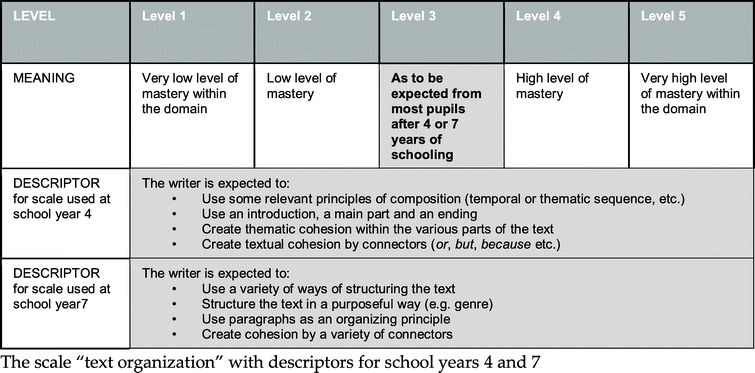 Table 1. Participating 300-students and 600-students.Table 1. Participating 300-students and 600-students.Table 1. Participating 300-students and 600-students.Table 1. Participating 300-students and 600-students.Table 1. Participating 300-students and 600-students.Table 1. Participating 300-students and 600-students.300 project group300 project group600 project group600 project groupNAll participants (n)75547858265Girls (n)45234031139Boys (n)30313827126Agea7.87.810.810.8Table 2. 300-students: Means for pretest, and posttest, and analysis of mean difference.Table 2. 300-students: Means for pretest, and posttest, and analysis of mean difference.Table 2. 300-students: Means for pretest, and posttest, and analysis of mean difference.Table 2. 300-students: Means for pretest, and posttest, and analysis of mean difference.Table 2. 300-students: Means for pretest, and posttest, and analysis of mean difference.Table 2. 300-students: Means for pretest, and posttest, and analysis of mean difference.Table 2. 300-students: Means for pretest, and posttest, and analysis of mean difference.Table 2. 300-students: Means for pretest, and posttest, and analysis of mean difference.Table 2. 300-students: Means for pretest, and posttest, and analysis of mean difference.Table 2. 300-students: Means for pretest, and posttest, and analysis of mean difference.GroupnMpreSD1MpostSD2rtpES (d)300 proj.7530.47.140,28.8.6813.0.0001.54300 comp.5428.05.834.76.8.588.5.0001.16Table 3. 600-students: Means for pretest, and posttest, and analysis of mean difference.Table 3. 600-students: Means for pretest, and posttest, and analysis of mean difference.Table 3. 600-students: Means for pretest, and posttest, and analysis of mean difference.Table 3. 600-students: Means for pretest, and posttest, and analysis of mean difference.Table 3. 600-students: Means for pretest, and posttest, and analysis of mean difference.Table 3. 600-students: Means for pretest, and posttest, and analysis of mean difference.Table 3. 600-students: Means for pretest, and posttest, and analysis of mean difference.Table 3. 600-students: Means for pretest, and posttest, and analysis of mean difference.Table 3. 600-students: Means for pretest, and posttest, and analysis of mean difference.Table 3. 600-students: Means for pretest, and posttest, and analysis of mean difference.GroupnM1SD1M2SD2rtpES (d)600 proj.7828.06.534.18.8.476.6.000.78600 comp.5827.86.931.78.2.503.8.000.47Table 4. Mean differences between project and comparison group, 300-students.Table 4. Mean differences between project and comparison group, 300-students.Table 4. Mean differences between project and comparison group, 300-students.Table 4. Mean differences between project and comparison group, 300-students.Table 4. Mean differences between project and comparison group, 300-students.Table 4. Mean differences between project and comparison group, 300-students.Table 4. Mean differences between project and comparison group, 300-students.Table 4. Mean differences between project and comparison group, 300-students.Table 4. Mean differences between project and comparison group, 300-students.Table 4. Mean differences between project and comparison group, 300-students.GroupnMSDMadjdfFpES (d)Pwr300 proj.7540.28.839.4300 comp.5434.76.835.8300 proj. > 300 comp.1.12610.13.002.57.88Table 5. Mean differences between project and comparison group, 600-students.Table 5. Mean differences between project and comparison group, 600-students.Table 5. Mean differences between project and comparison group, 600-students.Table 5. Mean differences between project and comparison group, 600-students.Table 5. Mean differences between project and comparison group, 600-students.Table 5. Mean differences between project and comparison group, 600-students.Table 5. Mean differences between project and comparison group, 600-students.Table 5. Mean differences between project and comparison group, 600-students.Table 5. Mean differences between project and comparison group, 600-students.Table 5. Mean differences between project and comparison group, 600-students.GroupnMSDMadjdfFpES (d)Pwr600 proj.7834.08.834.0600 comp-5831.78.231.7600 proj. > 600 comp.1, 1333.13.079.31.42Table 6. Posttest mean values for all participating schools.Table 6. Posttest mean values for all participating schools.Table 6. Posttest mean values for all participating schools.Table 6. Posttest mean values for all participating schools.Table 6. Posttest mean values for all participating schools.Table 6. Posttest mean values for all participating schools.Table 6. Posttest mean values for all participating schools.Table 6. Posttest mean values for all participating schools.Table 6. Posttest mean values for all participating schools.Table 6. Posttest mean values for all participating schools.300-students300-students300-students300-students600-students600-students600-students600-studentsNMeanSDSENMeanSDSEProjectSchool 11143.58.62.6839.88.53.0ProjectSchool 2738.95.82.2431.34.12.1ProjectSchool 3541.613.56.0641.85.62.3ProjectSchool 4––––327.011.46.6ProjectSchool 51139.68.22.5636.39.94.0ProjectSchool 6239.512.08.5234.50.70.5ProjectSchool 7246.55.03.5222.02.82.0ProjectSchool 8120.0n/an/a140.0n/an/aProjectSchool 9240.57.85.5333.08.54.9ProjectSchool 10–––––626.315.56.3ProjectSchool 11233.50.70.5337.01.71.0ProjectSchool 12545.68.43.8634.58.93.6ProjectSchool 13635.35.42.2440.37.33.6ProjectSchool 14339.76.03.5533.46.02.7ProjectSchool 15240.017.012.0325.08.95.1ProjectSchool 16435.33.91.9434.36.83.4ProjectSchool 17120.0n/an/a––––ProjectSchool 18139.0n/an/a235.02.82.0ProjectSchool 19647.06.72.7532.23.61.6ProjectSchool 20439.39.84.9532.84.92.2ProjectTotal7540.28.81.07834.18.81.0ProjectComparison School 212035.28.01.82629.38.01.6Comparison School 22833.47.92.81031.88.22.6Comparison School 231334.26.31.81433.49.02.4Comparison School 241335.35.01.4836.16.32.2Comparison Total5434.76.80.95831.78.21.1Table 7. Comparing 300 schools with average above and below cut score with comparison schools.Table 7. Comparing 300 schools with average above and below cut score with comparison schools.Table 7. Comparing 300 schools with average above and below cut score with comparison schools.Table 7. Comparing 300 schools with average above and below cut score with comparison schools.Table 7. Comparing 300 schools with average above and below cut score with comparison schools.Table 7. Comparing 300 schools with average above and below cut score with comparison schools.Table 7. Comparing 300 schools with average above and below cut score with comparison schools.Table 7. Comparing 300 schools with average above and below cut score with comparison schools.Table 7. Comparing 300 schools with average above and below cut score with comparison schools.Table 7. Comparing 300 schools with average above and below cut score with comparison schools.GroupnMSDMadjdfFpES (d)Pwr300 above norm6141,88,440.5300 comparison5434,76,836.2300 above > 300 comp1.11212.5.0010.67.94300 below norm1432.96.735.1300 comparison5434.76.834.1300 below > 300 comp1.650.4.550−0.16.09Table 8. Comparing 600 schools with average above and below cut score with comparison schools.Table 8. Comparing 600 schools with average above and below cut score with comparison schools.Table 8. Comparing 600 schools with average above and below cut score with comparison schools.Table 8. Comparing 600 schools with average above and below cut score with comparison schools.Table 8. Comparing 600 schools with average above and below cut score with comparison schools.Table 8. Comparing 600 schools with average above and below cut score with comparison schools.Table 8. Comparing 600 schools with average above and below cut score with comparison schools.Table 8. Comparing 600 schools with average above and below cut score with comparison schools.Table 8. Comparing 600 schools with average above and below cut score with comparison schools.Table 8. Comparing 600 schools with average above and below cut score with comparison schools.GroupnMSDMadjdfFpES (d)Pwr600 above norm2839.37.338.5600 comparison5831.78.232.0600 above > 600 comp1.8316.6.000.90.98600 below norm5031.18.3600 comparison5831.78.2600 below > 600 comp1.105.001.980.00.05Table 9. Summary of results.Table 9. Summary of results.Table 9. Summary of results.300-students, ES600-students, ESAll project students > comparison students.57**.31Students below cuts-core > comparison students below cut-score.51*.27Students above cuts-core > comparison students above cut-score.78**.31Schools below cut-score > comparison schools−0.16.00Schools above cut-score > comparison schools.67**.90**